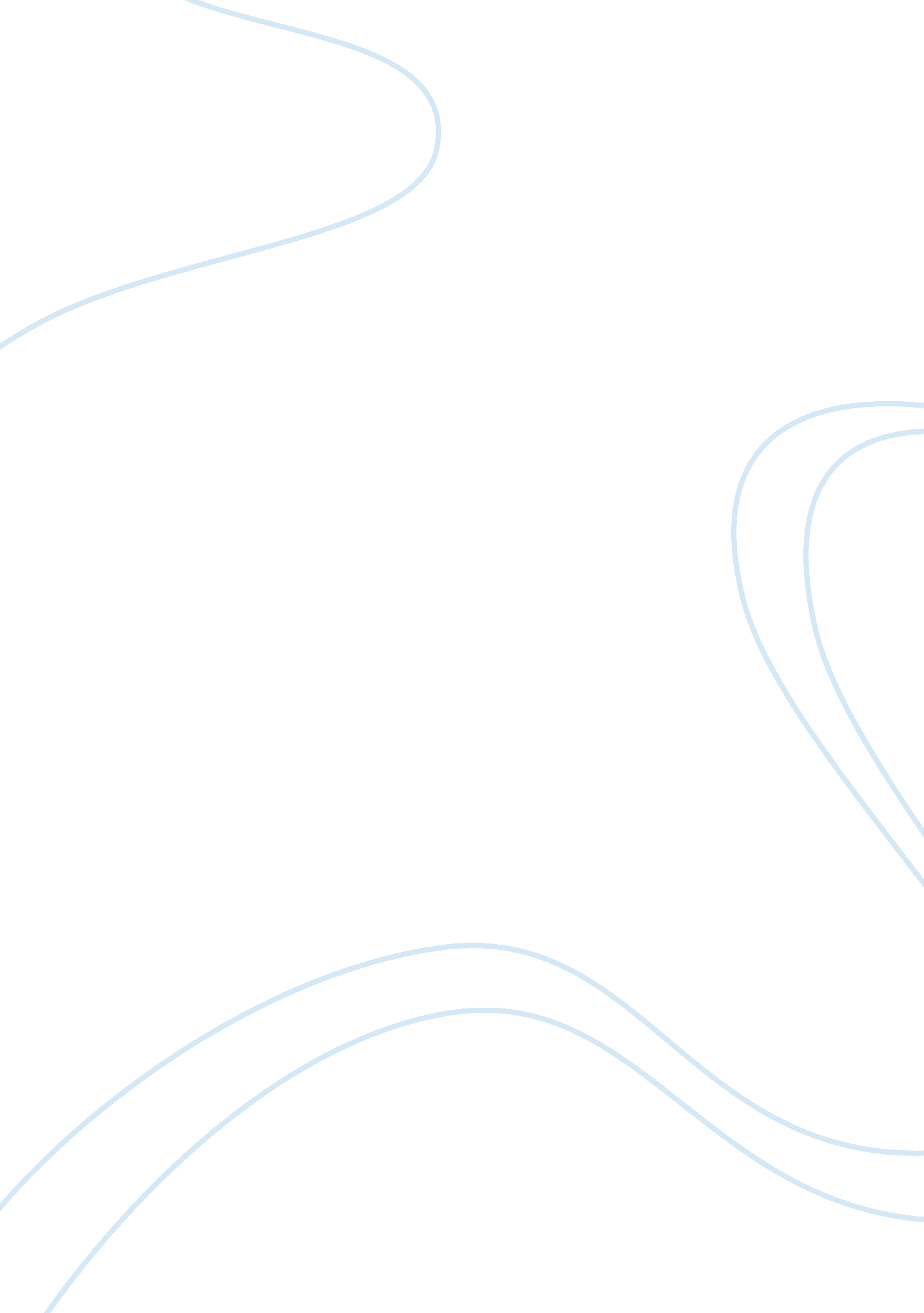 Idemigods offers great parts for a great priceBusiness, Company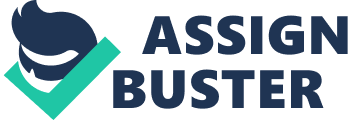 If you want to keep any serviceable item around for a long period of time, you’ll have to take great care of it. A car, for example, needs oil changes and inspections so that it can run and function properly for years. Owning a phone is no different. With great care and responsibility, a device such as an iPhone 6 Plus can last for many years after purchase. Like any personal or household device, these phones will need fixing and part replacement after a certain amount of wear and tear. This is where our company, iDemiGods comes into the picture. iDemiGods offers a wide variety of replaceable phone parts for any mobile product, include iPhone 6S parts. Since 2005, we as a company have been dedicated to making sure that we have replacement parts for current and older models of mobile and smart devices. We also offer other accessories such as USB cables, chargers, and headphones to make sure that you are able to supplement your experience with your mobile device and get the most out of it. Are you worried about your battery dying out at 30% after the first three years of constant use of your iPhone? iDemiGods delivers with their own OEM replacement batteries for Apple products such as the iPhone 6S. When you order off of our website, we ship our items within 1 to 2 business days, ensuring a quick and safe delivery for your order. In addition to batteries and other interior pieces, iDemiGods offers other iPhone 6S parts such as rear camera lenses. Though some people may not know it, but iPhones are very customizable from both a software and hardware standpoint. We offer rear camera lenses in colors such as silver and rose gold, giving your iPhone 6 a new and improved aesthetic. With any products such as these, we offer a 6 month discount warranty to ensure you have the best possible experience with our own products. In addition to the iPhone, we also offer replacement parts for other Apple devices such as iPads (including the Air and Mini models). Samsung Galaxy S series parts are also a big part of our catalogue. We make sure to keep our selection as diverse as possible to meet any needs regarding your mobile device or smart-pad. During different times of the year, our site includes a variety of sales for different parts! To stay up to date on our current items on sale, simply go to our website and select the “ On Sale” tab. Anything from retina screens, to video hard drives can be found for sale on different discounts. Feel free to reach us through our own website! If you have any questions in regards to replacement parts or current orders, do not hesitate to go to our “ Contact Us” page and fill out a form with your name, number, and email address. After you’ve filled that section out, simply leave your message in the form and we will reply as soon as possible! 